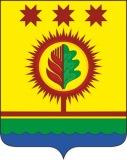 В соответствии с частью 1.1 статьи 2 Закона Чувашской Республики от 29 августа 2017 г. № 46 "О представлении гражданами, претендующими на замещение муниципальной должности, должности главы местной администрации по контракту, и лицами, замещающими указанные должности, сведений о доходах, расходах, об имуществе и обязательствах имущественного характера, проверке достоверности и полноты указанных сведений и принятии решения о применении мер ответственности за представление недостоверных или неполных таких сведений"Собрание депутатов Шумерлинского муниципального округа Чувашской Республики решило:1. Утвердить Порядок представления сведений о доходах, расходах, об имуществе и обязательствах имущественного характера лицами, замещающими муниципальную должность депутата Собрания депутатов Шумерлинского муниципального округа, и членов их семей для размещения на официальном сайте Шумерлинского муниципального округа в информационно-телекоммуникационной сети "Интернет" и (или) предоставления для опубликования средствам массовой информации.2. Признать утратившими силу:решение Собрания депутатов Шумерлинского района Чувашской Республики от 21.02.2020 № 64/2 «О Порядке представления сведений о доходах, расходах, об имуществе и обязательствах имущественного характера лицами, замещающими муниципальную должность депутата в Собрании депутатов Шумерлинского района, и членов их семей для размещения на официальном сайте Шумерлинского района в информационно-телекоммуникационной сети "Интернет" и (или) предоставления для опубликования средствам массовой информации»;решение Собрания депутатов Шумерлинского района Чувашской Республики от 16.10.2020 № 3/5 «О внесении изменения в решение Собрания депутатов Шумерлинского района от 21.02.2020 № 64/2  «О Порядке представления сведений о доходах, расходах, об имуществе и обязательствах имущественного характера лицами, замещающими муниципальную должность депутата в Собрании депутатов Шумерлинского района, и членов их семей для размещения на официальном сайте Шумерлинского района в информационно-телекоммуникационной сети «Интернет» и (или) предоставления для опубликования средствам массовой информации»решение Собрания депутатов Большеалгашинского  сельского поселения Шумерлинского района от 26.02.2020 № 65/3 " О Порядке представления сведений о доходах, расходах, об имуществе и обязательствах имущественного характера лицами, замещающими муниципальную должность депутата в Собрании депутатов Большеалгашинского сельского поселения Шумерлинского района, и членов их семей для размещения на официальном сайте Большеалгашинского сельского поселения Шумерлинского района в информационно-телекоммуникационной сети "Интернет" и (или) предоставления для опубликования средствам массовой информации ";решение Собрания депутатов Большеалгашинского сельского поселения Шумерлинского района от 29.12.2020 № 7/4 «О внесении изменения в решение Собрания депутатов Большеалгашинского сельского поселения Шумерлинского района от 26.02.2020 № 65/3 "О Порядке представления сведений о доходах, расходах, об имуществе и обязательствах имущественного характера лицами, замещающими муниципальную должность депутата в Собрании депутатов Большеалгашинского сельского поселения Шумерлинского района, и членов их семей для размещения на официальном сайте Большеалгашинского сельского поселения Шумерлинского района в информационно-телекоммуникационной сети "Интернет" и (или) предоставления для опубликования средствам массовой информации";решение Собрания депутатов Егоркинского  сельского поселения Шумерлинского района от 26.02.2020 № 68/4 " О Порядке представления сведений о доходах, расходах, об имуществе и обязательствах имущественного характера лицами, замещающими муниципальную должность депутата в Собрании депутатов Егоркинского сельского поселения Шумерлинского района, и членов их семей для размещения на официальном сайте Егоркинского сельского поселения Шумерлинского района в информационно-телекоммуникационной сети "Интернет" и (или) предоставления для опубликования средствам массовой информации ";решение Собрания депутатов Егоркинского сельского поселения Шумерлинского района от 28.12.2020 № 7/2 «О внесении изменения в решение Собрания депутатов Егоркинского сельского поселения Шумерлинского района от 26.02.2020 № 68/4 "О Порядке представления сведений о доходах, расходах, об имуществе и обязательствах имущественного характера лицами, замещающими муниципальную должность депутата в Собрании депутатов Егоркинского сельского поселения Шумерлинского района, и членов их семей для размещения на официальном сайте Егоркинского сельского поселения Шумерлинского района в информационно-телекоммуникационной сети "Интернет" и (или) предоставления для опубликования средствам массовой информации";решение Собрания депутатов Краснооктябрьского  сельского поселения Шумерлинского района от 13.02.2020 № 57/3 " О Порядке представления сведений о доходах, расходах, об имуществе и обязательствах имущественного характера лицами, замещающими муниципальную должность депутата в Собрании депутатов Краснооктябрьского сельского поселения Шумерлинского района, и членов их семей для размещения на официальном сайте Краснооктябрьского сельского поселения Шумерлинского района в информационно-телекоммуникационной сети "Интернет" и (или) предоставления для опубликования средствам массовой информации ";решение Собрания депутатов Краснооктябрьского сельского поселения Шумерлинского района от 30.12.2020 № 7/4 «О внесении изменения в решение Собрания депутатов Краснооктябрьского сельского поселения Шумерлинского района от 13.02.2020 № 57/3 "О Порядке представления сведений о доходах, расходах, об имуществе и обязательствах имущественного характера лицами, замещающими муниципальную должность депутата в Собрании депутатов Краснооктябрьского сельского поселения Шумерлинского района, и членов их семей для размещения на официальном сайте Краснооктябрьского сельского поселения Шумерлинского района в информационно-телекоммуникационной сети "Интернет" и (или) предоставления для опубликования средствам массовой информации";решение Собрания депутатов Магаринского  сельского поселения Шумерлинского района от 28.02.2020 № 55/2 " О Порядке представления сведений о доходах, расходах, об имуществе и обязательствах имущественного характера лицами, замещающими муниципальную должность депутата в Собрании депутатов Магаринского сельского поселения Шумерлинского района, и членов их семей для размещения на официальном сайте Магаринского сельского поселения Шумерлинского района в информационно-телекоммуникационной сети "Интернет" и (или) предоставления для опубликования средствам массовой информации ";решение Собрания депутатов Магаринского сельского поселения Шумерлинского района от 30.12.2020 № 6/5 «О внесении изменения в решение Собрания депутатов Магаринского сельского поселения Шумерлинского района от 28.02.2020 № 55/2 "О Порядке представления сведений о доходах, расходах, об имуществе и обязательствах имущественного характера лицами, замещающими муниципальную должность депутата в Собрании депутатов Магаринского сельского поселения Шумерлинского района, и членов их семей для размещения на официальном сайте Магаринского сельского поселения Шумерлинского района в информационно-телекоммуникационной сети "Интернет" и (или) предоставления для опубликования средствам массовой информации";решение Собрания депутатов Нижнекумашкинского сельского поселения Шумерлинского района от 14.02.2020 № 63/2 " О Порядке представления сведений о доходах, расходах, об имуществе и обязательствах имущественного характера лицами, замещающими муниципальную должность депутата в Собрании депутатов Нижнекумашкинского сельского поселения Шумерлинского района, и членов их семей для размещения на официальном сайте Нижнекумашкинского сельского поселения Шумерлинского района в информационно-телекоммуникационной сети "Интернет" и (или) предоставления для опубликования средствам массовой информации ";решение Собрания депутатов Нижнекумашкинского сельского поселения Шумерлинского района от 29.12.2020 № 6/3 «О внесении изменения в решение Собрания депутатов Нижнекумашкинского сельского поселения Шумерлинского района от 14.02.2020 № 63/2 "О Порядке представления сведений о доходах, расходах, об имуществе и обязательствах имущественного характера лицами, замещающими муниципальную должность депутата в Собрании депутатов Нижнекумашкинского сельского поселения Шумерлинского района, и членов их семей для размещения на официальном сайте Нижнекумашкинского сельского поселения Шумерлинского района в информационно-телекоммуникационной сети "Интернет" и (или) предоставления для опубликования средствам массовой информации";решение Собрания депутатов Русско-Алгашинского сельского поселения Шумерлинского района от 26.02.2020 № 63/1 " О Порядке представления сведений о доходах, расходах, об имуществе и обязательствах имущественного характера лицами, замещающими муниципальную должность депутата в Собрании депутатов Русско-Алгашинского сельского поселения Шумерлинского района, и членов их семей для размещения на официальном сайте Русско-Алгашинского сельского поселения Шумерлинского района в информационно-телекоммуникационной сети "Интернет" и (или) предоставления для опубликования средствам массовой информации ";решение Собрания депутатов Русско-Алгашинского сельского поселения Шумерлинского района от 28.12.2020 № 7/2 «О внесении изменения в решение Собрания депутатов Русско-Алгашинского сельского поселения Шумерлинского района от 26.02.2020 № 63/1 "О Порядке представления сведений о доходах, расходах, об имуществе и обязательствах имущественного характера лицами, замещающими муниципальную должность депутата в Собрании депутатов Русско-Алгашинского сельского поселения Шумерлинского района, и членов их семей для размещения на официальном сайте Русско-Алгашинского сельского поселения Шумерлинского района в информационно-телекоммуникационной сети "Интернет" и (или) предоставления для опубликования средствам массовой информации";решение Собрания депутатов Торханского сельского поселения Шумерлинского района от 27.02.2020 № 57/3 " О Порядке представления сведений о доходах, расходах, об имуществе и обязательствах имущественного характера лицами, замещающими муниципальную должность депутата в Собрании депутатов Торханского сельского поселения Шумерлинского района, и членов их семей для размещения на официальном сайте Торханского сельского поселения Шумерлинского района в информационно-телекоммуникационной сети "Интернет" и (или) предоставления для опубликования средствам массовой информации ";решение Собрания депутатов Торханского сельского поселения Шумерлинского района от 30.12.2020 № 5/3 «О внесении изменения в решение Собрания депутатов Торханского сельского поселения Шумерлинского района от 27.02.2020 № 57/3 "О Порядке представления сведений о доходах, расходах, об имуществе и обязательствах имущественного характера лицами, замещающими муниципальную должность депутата в Собрании депутатов Торханского сельского поселения Шумерлинского района, и членов их семей для размещения на официальном сайте Торханского сельского поселения Шумерлинского района в информационно-телекоммуникационной сети "Интернет" и (или) предоставления для опубликования средствам массовой информации";решение Собрания депутатов Туванского сельского поселения Шумерлинского района от 26.02.2020 № 56/5 " О Порядке представления сведений о доходах, расходах, об имуществе и обязательствах имущественного характера лицами, замещающими муниципальную должность депутата в Собрании депутатов Туванского сельского поселения Шумерлинского района, и членов их семей для размещения на официальном сайте Туванского сельского поселения Шумерлинского района в информационно-телекоммуникационной сети "Интернет" и (или) предоставления для опубликования средствам массовой информации ";решение Собрания депутатов Туванского сельского поселения Шумерлинского района от 30.12.2020 № 6/1 «О внесении изменения в решение Собрания депутатов Туванского сельского поселения Шумерлинского района от 27.02.2020 № 56/5 "О Порядке представления сведений о доходах, расходах, об имуществе и обязательствах имущественного характера лицами, замещающими муниципальную должность депутата в Собрании депутатов Туванского сельского поселения Шумерлинского района, и членов их семей для размещения на официальном сайте Туванского сельского поселения Шумерлинского района в информационно-телекоммуникационной сети "Интернет" и (или) предоставления для опубликования средствам массовой информации";решение Собрания депутатов Ходарского сельского поселения Шумерлинского района от 28.02.2020 № 62/2 " О Порядке представления сведений о доходах, расходах, об имуществе и обязательствах имущественного характера лицами, замещающими муниципальную должность депутата в Собрании депутатов Ходарского сельского поселения Шумерлинского района, и членов их семей для размещения на официальном сайте Ходарского сельского поселения Шумерлинского района в информационно-телекоммуникационной сети "Интернет" и (или) предоставления для опубликования средствам массовой информации ";решение Собрания депутатов Ходарского сельского поселения Шумерлинского района от 29.12.2020 № 8/5 «О внесении изменения в решение Собрания депутатов Ходарского сельского поселения Шумерлинского района от 28.02.2020 № 62/2 "О Порядке представления сведений о доходах, расходах, об имуществе и обязательствах имущественного характера лицами, замещающими муниципальную должность депутата в Собрании депутатов Ходарского сельского поселения Шумерлинского района, и членов их семей для размещения на официальном сайте Ходарского сельского поселения Шумерлинского района в информационно-телекоммуникационной сети "Интернет" и (или) предоставления для опубликования средствам массовой информации";решение Собрания депутатов Шумерлинского сельского поселения Шумерлинского района от 28.02.2020 № 61/6 " О Порядке представления сведений о доходах, расходах, об имуществе и обязательствах имущественного характера лицами, замещающими муниципальную должность депутата в Собрании депутатов Шумерлинского сельского поселения Шумерлинского района, и членов их семей для размещения на официальном сайте Шумерлинского сельского поселения Шумерлинского района в информационно-телекоммуникационной сети "Интернет" и (или) предоставления для опубликования средствам массовой информации ";решение Собрания депутатов Шумерлинского сельского поселения Шумерлинского района от 30.12.2020 № 7/5 «О внесении изменения в решение Собрания депутатов Шумерлинского сельского поселения Шумерлинского района от 28.02.2020 № 61/6 "О Порядке представления сведений о доходах, расходах, об имуществе и обязательствах имущественного характера лицами, замещающими муниципальную должность депутата в Собрании депутатов Шумерлинского сельского поселения Шумерлинского района, и членов их семей для размещения на официальном сайте Шумерлинского сельского поселения Шумерлинского района в информационно-телекоммуникационной сети "Интернет" и (или) предоставления для опубликования средствам массовой информации";решение Собрания депутатов Юманайского сельского поселения Шумерлинского района от 28.02.2021 № 46/1 "О Порядке представления сведений о доходах, расходах, об имуществе и обязательствах имущественного характера лицами, замещающими муниципальную должность депутата в Собрании депутатов Юманайского сельского поселения Шумерлинского района, и членов их семей для размещения на официальном сайте Юманайского сельского поселения Шумерлинского района в информационно-телекоммуникационной сети "Интернет" и (или) предоставления для опубликования средствам массовой информации";решение Собрания депутатов Юманайского сельского поселения Шумерлинского района от 20.01.2021 № 7/4 «О внесении изменения в решение Собрания депутатов Юманайского сельского поселения Шумерлинского района от 28.02.2020 № 46/1 "О Порядке представления сведений о доходах, расходах, об имуществе и обязательствах имущественного характера лицами, замещающими муниципальную должность депутата в Собрании депутатов Юманайского сельского поселения Шумерлинского района, и членов их семей для размещения на официальном сайте Юманайского сельского поселения Шумерлинского района в информационно-телекоммуникационной сети "Интернет" и (или) предоставления для опубликования средствам массовой информации".3. Настоящее решение вступает в силу после его официального опубликования в издании «Вестник Шумерлинского района» и подлежит размещению на официальном сайте Шумерлинского района Чувашской Республики  в сети «Интернет».Председатель Собрания депутатовШумерлинского муниципального округа			                                 Б.Г. Леонтьев Глава Шумерлинского муниципального округа                                                       Л.Г. РафиновПриложение к решению Собрания депутатов Шумерлинского муниципального округаот  20.12.2021 № 4/10Порядок представления сведений о доходах, расходах, об имуществе и обязательствах имущественного характера лицами, замещающими муниципальную должность депутата Собрания депутатов Шумерлинского муниципального округа, и членов их семей для размещения на официальном сайте Шумерлинского муниципального округа в информационно-телекоммуникационной сети "Интернет" и (или) предоставления для опубликования средствам массовой информации1. Настоящий Порядок определяет процедуру представления лицами, замещающими муниципальную должность депутата Собрания депутатов Шумерлинского муниципального округа, сведений о своих доходах, расходах, об имуществе и обязательствах имущественного характера, а также сведений о доходах, расходах, об имуществе и обязательствах имущественного характера своих супруги (супруга) и несовершеннолетних детей для их размещения на официальном сайте Шумерлинского муниципального округа в информационно-телекоммуникационной сети "Интернет" и (или) предоставления для опубликования средствам массовой информации (далее соответственно - Порядок, сведения о доходах для размещения в сети "Интернет").В настоящем Порядке используются понятия, предусмотренные федеральными законами от 06.10.2003 № 131-ФЗ "Об общих принципах организации местного самоуправления в Российской Федерации", от 25.12.2008 № 273-ФЗ "О противодействии коррупции" и Федеральный закон от 03.12.2012 N 230-ФЗ "О контроле за соответствием расходов лиц, замещающих государственные должности, и иных лиц их доходам".2. Сведения о доходах для размещения в сети "Интернет" представляются лицами, замещающими муниципальные должности, ежегодно не позднее 30 апреля года, следующего за отчетным, по форме согласно приложению к настоящему Порядку.3. Сведения о доходах для размещения в сети "Интернет" представляются в кадровое подразделение администрации Шумерлинского муниципального округа, либо должностному лицу, ответственному за работу по профилактике коррупционных и иных правонарушений в администрации Шумерлинского муниципального округа.4. В случае если лицо, замещающее муниципальную должность депутата Собрания депутатов Шумерлинского муниципального округа, обнаружило, что в представленных им сведениях о доходах для размещения в сети "Интернет" не отражены или не полностью отражены какие-либо сведения либо имеются ошибки, оно вправе представить уточненные сведения в течение одного месяца со дня истечения срока, предусмотренного пунктом 2 настоящего Порядка.5. Сведения о доходах для размещения в сети "Интернет" в порядке, предусмотренном решением Собрания депутатов Шумерлинского муниципального округа, размещаются на официальном сайте Шумерлинского муниципального округа в информационно-телекоммуникационной сети "Интернет", а в случае отсутствия этих сведений на официальном сайте Шумерлинского муниципального округа предоставляются средствам массовой информации для опубликования по их запросам.6. Сведения о доходах для размещения в сети "Интернет", представляемые в соответствии с настоящим Порядком лицами, замещающими муниципальную должность депутата в Собрании депутатов Шумерлинского муниципального округа, хранятся в администрации Шумерлинского муниципального округа в течение пяти лет со дня их представления.По истечении указанного срока сведения о доходах для размещения в сети "Интернет" передаются в архив Шумерлинского муниципального округа.Приложениек Порядку представления сведений о доходах,расходах, об имуществе и обязательствах имущественного характера лицами, замещающими муниципальную должность депутата Собрания депутатов Шумерлинского муниципального округа, и членов их семей для размещения на официальном сайте Шумерлинского муниципального округа в информационно-телекоммуникационной сети "Интернет" и (или) предоставления для опубликования средствам массовой информацииСВЕДЕНИЯо доходах, расходах, об имуществе и обязательствахимущественного характера лица, замещающегомуниципальную должность депутата Собрания депутатов Шумерлинского муниципального округа, и членов его семьидля размещения на официальном сайте Шумерлинского муниципального округав информационно-телекоммуникационной сети "Интернет"и (или) предоставления для опубликования средстваммассовой информации за периодс 1 января по 31 декабря _______ года    --------------------------------    <*> Фамилия, имя, отчество не указываются.Достоверность и полноту сведений подтверждаю:___________________________________________________________ _______________(Фамилия и инициалы, подпись лица, представившего сведения)     (дата)ЧĂВАШ РЕСПУБЛИКИЧУВАШСКАЯ РЕСПУБЛИКАÇĚМĚРЛЕ МУНИЦИПАЛЛĂОКРУГĔН ДЕПУТАТСЕН ПУХĂВĚЙЫШĂНУ20.12.2021 4/10 №Çемěрле хулиСОБРАНИЕ ДЕПУТАТОВШУМЕРЛИНСКОГО МУНИЦИПАЛЬНОГО ОКРУГАРЕШЕНИЕ20.12.2021 № 4/10город ШумерляО порядке представления сведений о доходах, расходах, об имуществе и обязательствах имущественного характера лицами, замещающими муниципальную должность депутата Собрания депутатов Шумерлинского муниципального округа, и членов их семей для размещения на официальном сайте Шумерлинского муниципального округа в информационно-телекоммуникационной сети "Интернет" и (или) предоставления для опубликования средствам массовой информацииФамилия и инициалы лица, чьи сведения размещаютсяДекларированный годовой доход (руб.)Перечень объектов недвижимого имущества и транспортных средств, принадлежащих на праве собственностиПеречень объектов недвижимого имущества и транспортных средств, принадлежащих на праве собственностиПеречень объектов недвижимого имущества и транспортных средств, принадлежащих на праве собственностиПеречень объектов недвижимого имущества и транспортных средств, принадлежащих на праве собственностиПеречень объектов недвижимого имущества, находящихся в пользованииПеречень объектов недвижимого имущества, находящихся в пользованииПеречень объектов недвижимого имущества, находящихся в пользованииСведения об источниках получения средств, за счет которых совершены сделки (совершена сделка) по приобретению земельного участка, другого объекта недвижимости, транспортного средства, ценных бумаг, акций (долей участия, паев в уставных (складочных) капиталах организаций), цифровых финансовых активов, цифровой валюты, если общая сумма таких сделок превышает общий доход лица, замещающего муниципальную должность депутата, и его супруги (супруга) за три последних года, предшествующих отчетному периодуФамилия и инициалы лица, чьи сведения размещаютсяДекларированный годовой доход (руб.)вид объектов недвижимостиплощадь (кв. м)страна расположениятранспортные средствавид объектов недвижимостиплощадь (кв. м)страна расположенияСведения об источниках получения средств, за счет которых совершены сделки (совершена сделка) по приобретению земельного участка, другого объекта недвижимости, транспортного средства, ценных бумаг, акций (долей участия, паев в уставных (складочных) капиталах организаций), цифровых финансовых активов, цифровой валюты, если общая сумма таких сделок превышает общий доход лица, замещающего муниципальную должность депутата, и его супруги (супруга) за три последних года, предшествующих отчетному периоду12345678910супруга (супруг) <*>несовершеннолетний ребенок <*>